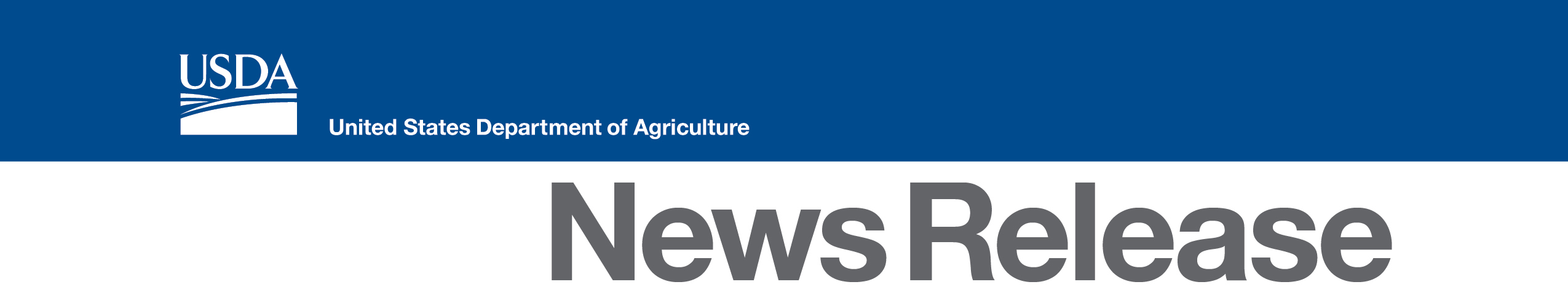 Natural ResourcesConservation Service101 S. Main St.Temple, TX 76501Voice 254.742.9800  Web: http://www.tx.nrcs.usda.gov									             			Contact:Kristy Oates, State Resource Conservationist254-742-9805kristy.oates@tx.usda.govConservation Assistance Just a Click AwayTEMPLE, Texas, May 26, 2016 - The USDA now has an online web application, Conservation Client Gateway, that allows individual landowners and land users the secure ability to request conservation technical and financial assistance from the USDA Natural Resources Conservation Service (NRCS).“Conservation Client Gateway will save Texas producers time and money by not having to drive to our office to obtain a map or sign a document,” says NRCS State Conservationist Salvador Salinas. “This information will now be available to them at their convenience and on their schedule.”Producers can log on to the website 24/7 from their home office computer or laptop. They can apply for conservation program assistance, manage applications, review and sign documents, access conservation plans, maps and other documents through Conservation Client Gateway. Conservation Client Gateway is an additional way to work with NRCS via the Internet as a supplement to in-person support.  “It is a matter of being more responsive to producer’s needs and providing the assistance that works best for that particular producer, their schedule, their operation and their natural resource goals,” says Salinas.Enrollment in Conservation Client Gateway is voluntary, and producers are encouraged to sign up and give it a try. For more information, fact sheets, FAQs and a how-to video, visit www.nrcs.usda.gov/clientgateway. Producers can also contact their local USDA Service Center to get started.  Service Center locations can be found at www.tx.nrcs.usda.gov###USDA is an equal opportunity provider, employer and lender.